Профилактика случаев травмирования и гибели детей	Детский травматизм всегда был актуальной проблемой общества. Многие миллионы детей по всему миру, из-за последствий травм, оказываются на больничной койке, в отделениях неотложной помощи, на всю жизнь остаются инвалидами или получают увечья несовместимые с жизнью.	И на сегодняшний день детский травматизм представляет собой серьезную социальную проблему, поскольку здоровье детей и подростков является одним из важнейших ресурсов развития нашей страны.	Все детские травмы подразделяются на семь категорий:бытовая,уличная,школьная, детсадовская (организованные дети),дорожно-транспортная,спортивная,криминальная (насильственная) и прочие травмы.Среди детей в возрасте до семи лет преобладают бытовые травмы, причем, среди детей дошкольного возраста они составляют почти 80%. Цифры статистики свидетельствуют о том, что травмы преследуют детей почти с первых дней жизни — дома, в яслях, детских садах, школе, на улице. Иногда кажется, что нет конца различным причинам травм, столь велико их разнообразие в каждой семье, в жизни почти каждого ребенка. Но необходимо помнить, что виноваты во всех трагедиях, конечно не дети, а взрослые - те, кто не предвидит и не предусматривает возможной опасности. Виноваты родители, не научившие осторожности ребенка, который должен в своем возрасте и двигаться, и шалить, и рисковать, но это должен быть разумный риск.
Родители зачастую даже не подозревают о том, что те или иные предметы могут представлять опасность для ребенка.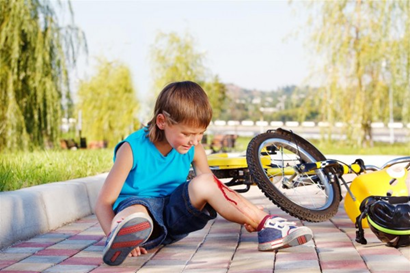 	Здесь можно дать совет родителям – взгляните на мир глазами своего ребенка. Опуститесь на уровень роста малыша и посмотрите, какие предметы могут вызвать у него интерес и в то же время причинить вред? Скатерть со стоящей на ней вазой, шнуры от телевизора и компьютера, чашка с чаем, которая стоит на краю стола, горячие кастрюли и сковороды на плите и т.д. Внимательно посмотрите вокруг и уберите те предметы, до которых может дотянуться ребенок. Тем самым вы сможете избежать серьезных проблем.       В весенне-летний период отмечается увеличение числа падений маленьких детей из окон, балконов и лоджий. Эта травма отличается наибольшей тяжестью и часто приводит к летальному исходу.      	Нередко травмы дети получают на улице. Часто дети, желая показать свою ловкость и силу перед окружающими, пренебрегают страховкой и получают травмы.       	Бесспорно, родители не могут постоянно находиться рядом с детьми, нужно ходить на работу, решать бытовые проблемы. Рано или поздно детям предоставляется некоторая свобода действий, которой они пользуются. Дети ищут себе развлечений везде, ведь любопытство – главный двигатель детей. Куда оно может привести и чем закончиться - никому не известно!       	Еще одна причина получение травм – это легковоспламеняющиеся жидкости (ЛВЖ). Жидкости, которые горят, привлекают в большинстве своем, конечно, мальчишек. Что только они не придумывают – проводят опыты, поджигают, проверяют наличие горючей жидкости в канистре с помощью спичек, заправляют зажигалки, и мотоциклы. Излишняя самоуверенность и отсутствие маломальского опыта всегда заканчиваются одинаково.      	Если говорить о причинах детской смертности в летний период на первом месте — утопление. Летняя жара является причиной большого потока детей к открытым водоемам, которые, как правило, не ограждены. Водные процедуры детей должны проходить в строго отведенных местах и обязательно под строгим контролем взрослых. Однако, в жизни все происходит совсем по-другому. Опасность водоемов очевидна и то, что нужно быть осторожным тоже ни для кого не секрет. Конечно, отправляясь к воде, люди хотят позитивных эмоций и не думают о безопасности, не предполагают, что может случиться беда там, где ее совсем не ждешь. В прошлом году были ситуации, когда у совершенно благополучных родителей дети погибли практически на глазах.      Как бы нелепо и жутко это не звучало, но случаи, когда дети падают в колодцы также не единичны. Причем трагедии происходят как во дворах собственных домов, там, где ребенку ничего не должно угрожать, так и в самых неожиданных местах.        Говоря о проблеме гибели и травматизма детей нельзя не сказать и о пожарах. Очень часто дети получают серьезные травмы и ожоги в результате шалости с огнем. Интерес маленьких детей к огню обусловлен обычным познанием мира. Дети знакомятся с окружающими их предметами и их свойствами. Огонь всегда вызывает неподдельный интерес у детей, особенно дошкольного и младшего школьного возраста. Проводя «эксперименты» с ним дети становятся поджигателями домов, хозяйственных построек. Нужно сказать, что не всегда детская шалость с огнем заканчивается только нанесенным ущербом имуществу. Чаще всего такие случаи заканчиваются гибелью детей.      Подводя итог, можно сделать вывод, что в основном трагедии с детьми происходят по недосмотру родителей. Взрослые люди даже не задумываются, что оставляя детей даже на непродолжительное время, они рискуют их жизнями. Конечно, никто из родителей не хочет зла своему ребенку и мало кто, делает это преднамеренно (есть, конечно, и исключения). В большинстве своем - это обычная человеческая беспечность. Жаль, что мы учимся на своих ошибках. Понимание и осознание глубины трагедии приходит к родителям только после того, как уже ничего нельзя вернуть.	Проблема детского травматизма актуальна еще и потому, что это может привести к нетрудоспособности, недееспособности, социальной незащищенности человека в будущем. Поэтому необходимо регулярно проводить мероприятия по профилактике травматизма детей дома, в детских дошкольных учреждениях, школах; обеспечивая организованный досуг, занятость в спортивных секциях, кружках и т.д., стремясь этим снизить возможность получения ребенком травмы.    	Уровень снижения травматизма у детей находится в прямой зависимости от того, насколько объединены усилия соответствующих учреждений, ведомств, средств массовой информации, родителей по обеспечению профилактических, организационных, учебно-воспитательных мероприятий, занимающих важное место для предупреждения травм у детей.
     	Взрослым, прежде всего родителям, необходимо всегда помнить, что в их руках находится здоровье и жизнь детей, и поэтому не стоит рисковать и оставлять детей без присмотра, даже на несколько минут.Муниципальная комиссия по делам несовершеннолетних и защите их прав Нефтеюганского района